Муниципальное бюджетное дошкольное образовательное учреждениедетский сад №44Конспект интегрированной НОДс использованием системно - деятельностного подходав старше - подготовительной группе для детей с ТНР (заикание) по теме: «Хлеб -  всему голова»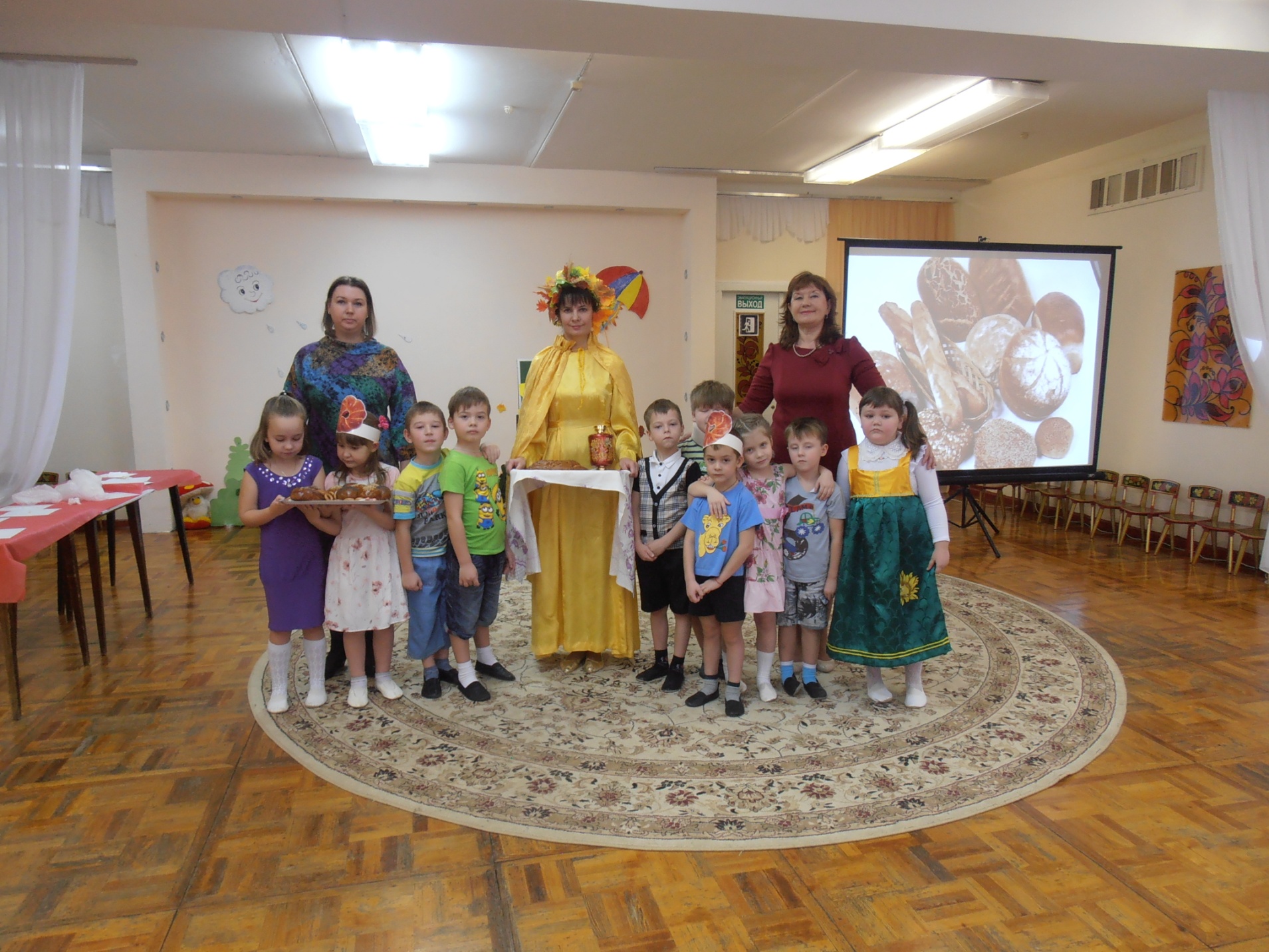                                                                                                       Воспитатели:                                                                                                                                                                                                                           Чиенева Н.Е.Зайцева С.А.Учитель-логопед:                                                                                                            Пономарева С.В.Г. Саров, 2017годЦель: систематизировать и обобщить знания детей о хлебе  и его изготовлении.Задачи: ОбучающиеОбобщить и систематизировать знания детей о хлебе, процессе выращивания и изготовления хлеба.Учить детей определять вид хлеба по вкусу, различать вид семян овощных и зерновых культур с помощью тактильных ощущений.Формировать навыки исследовательской деятельности. Учить детей сравнивать, анализировать, делать выводы, умозаключения.Упражнять детей в умении говорить плавно словосочетания и короткие предложения.Активизировать в речи прилагательные, характеризующие свойства и качества предметов, глагольный словарь.Упражнять детей в употреблении однокоренных слов.Совершенствовать диалогическую форму речи.Способствовать формированию у детей положительных эмоций, активности в самостоятельной деятельности.РазвивающиеРазвивать слуховое, зрительное, осязательное, тактильное  восприятие. Развивать логическое мышление, память, внимание, воображение, сообразительность, любознательность.Развивать  умение координировать движения с речью.Развивать творческие способности детей в изобразительной деятельности (лепке из солёного теста).Развивать мелкую моторику рук.Воспитательные:Воспитывать бережное отношение к хлебу и уважение к труду работников сельского хозяйства.Формировать навыки сотрудничества, доброжелательности в совместной деятельностиПредварительная работа: чтение белорусской сказки «Лёгкий хлеб», просмотр презентации «Как выращивают хлеб», разучивание стихотворений, пословиц и поговорок о хлебе,Оборудование:   ИКТ, презентация «Как выращивают хлеб», мешочки с фасолью, горохом, зёрнами пшеницы, ёмкости с сухой землёй и влажной, деревянная палочка, шпажки, колоски пшеницы из фанеры, по 2 шт  на каждого ребёнка, мольберт с колосом, мешки с зерном и мукой, мельница, шапочки пекарей, солёное тесто, доски для лепки, стеки, поднос для изделий из теста, печь.Направления развития: познавательное, речевое, социально-коммуникативное, художественно-эстетическое, физическое.Звучит музыка,  дети входят в зал, изображая как косят траву.  Воспитатель: Ох, нелёгкая эта работа косить траву, готовить землю к посеву.  Сядем немного отдохнём.Хозяйка полей: Здравствуйте! Я хозяйка полей. Что вы делаете на моём поле?Воспитатель: Готовим землю к посеву. Хозяйка полей: Чтобы силушки вам прибавить, угощу я вас хлебушком. Хлеб у меня разный, попробуйте на вкус  и отгадайте какой? Закрывайте глаза, открывайте ротик  (дети пробуют хлеб и называют какой, ржаной или пшеничный)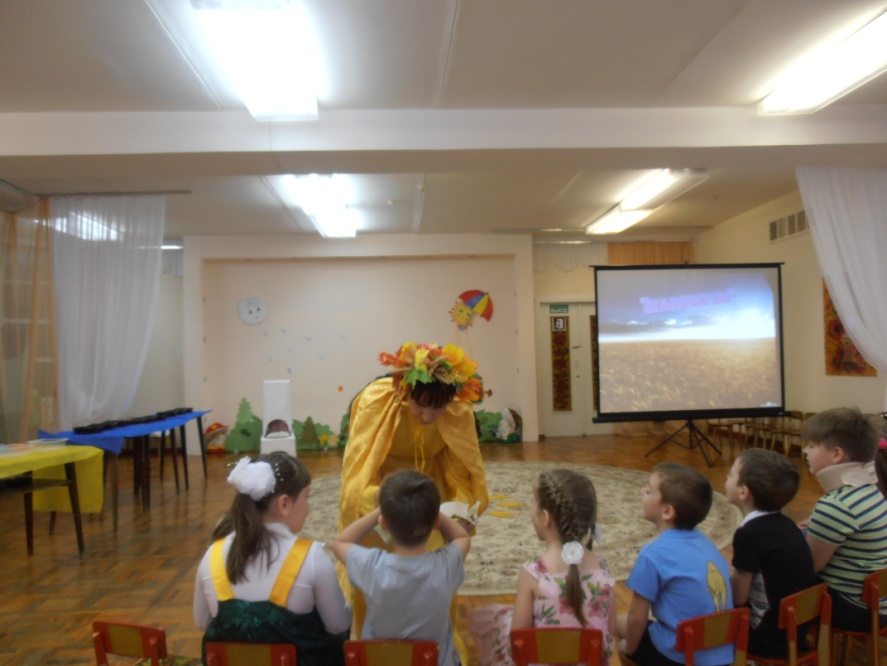 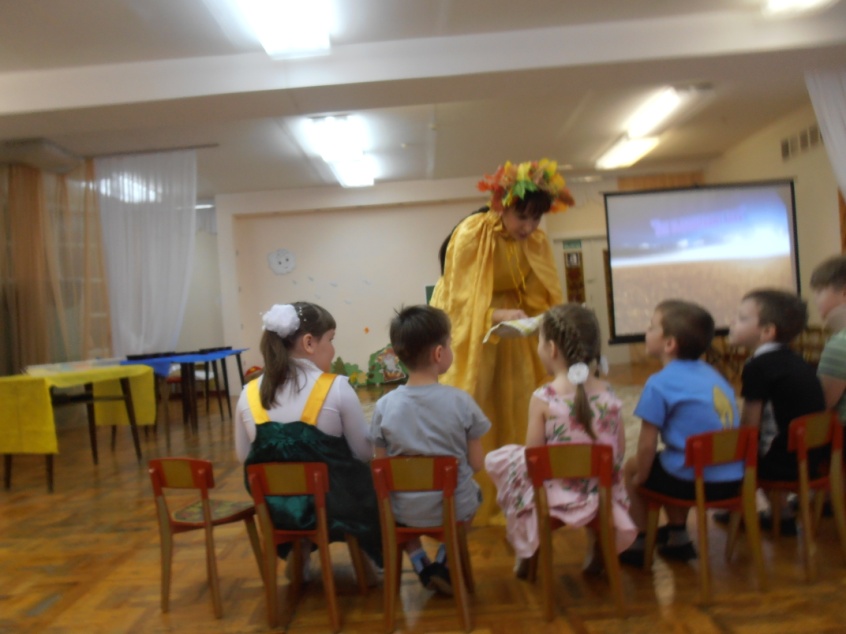 Выбегает волкВолк: Чем это вы тут лакомитесь?Дети: ХлебомВолк: А меня угостите?Хозяйка полей: Угощайся.Волк: Вкусно! Хотел бы я каждый день хлеб есть, но где мне его доставать? Подскажите!Дети по цепочке рассказывают  о последовательности изготовления хлеба.  Ответы детей сопровождаются слайдами на экране.                     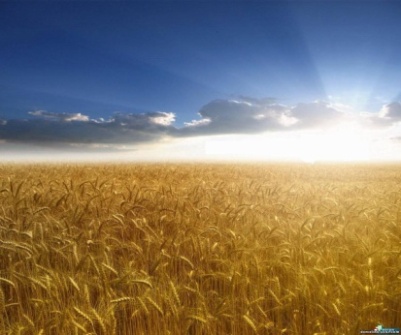 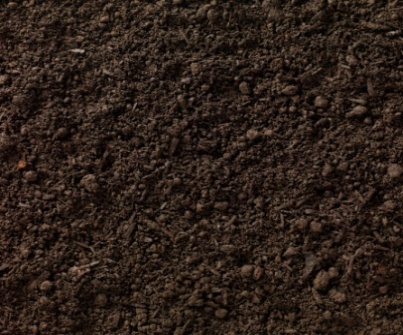 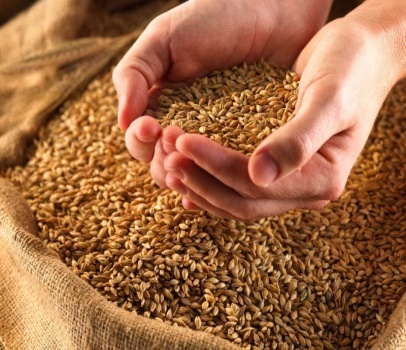 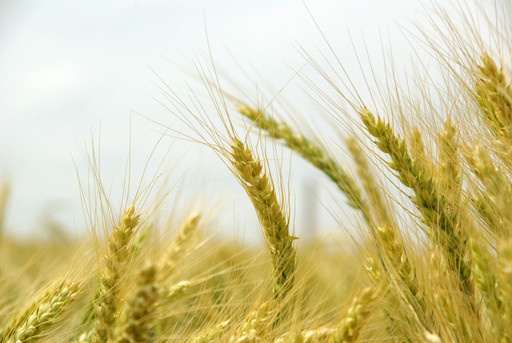 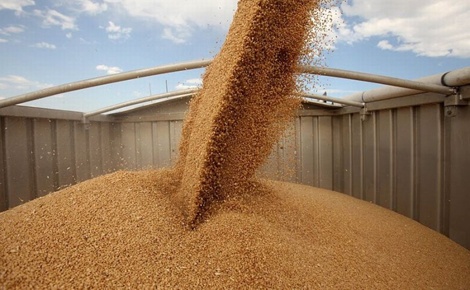 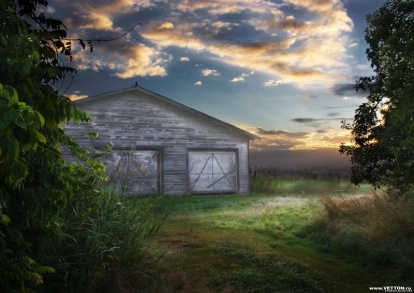 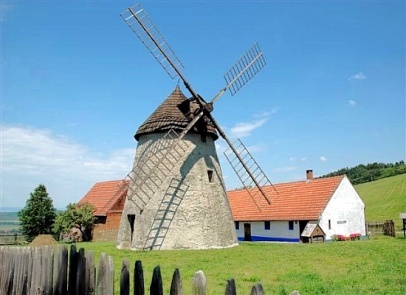 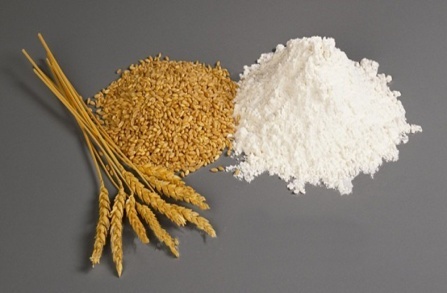 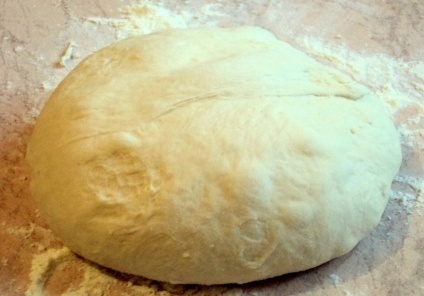 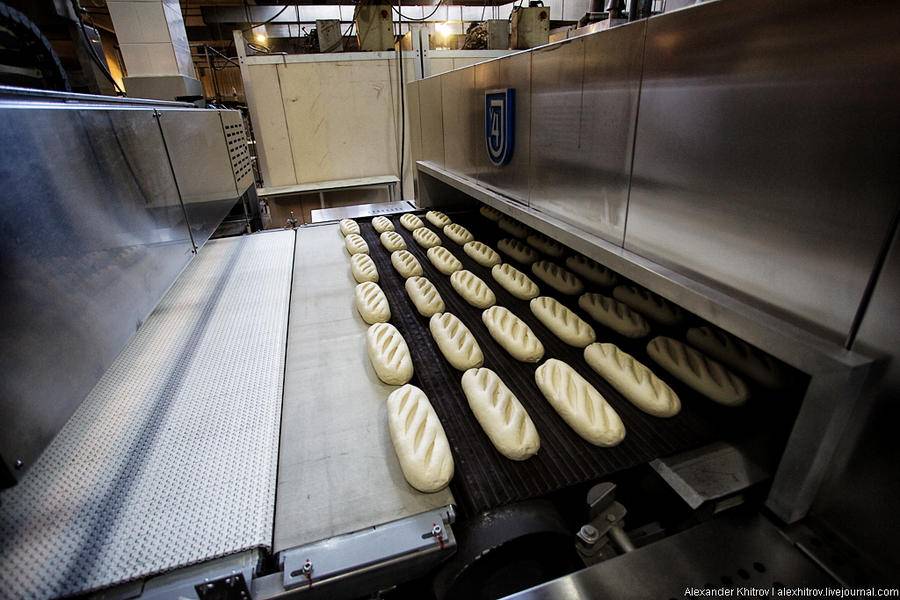 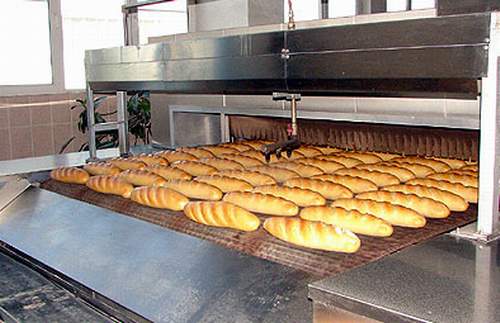 Волк после каждого ответа с нетерпением спрашивает: И всё? Уже хлеб будет готов?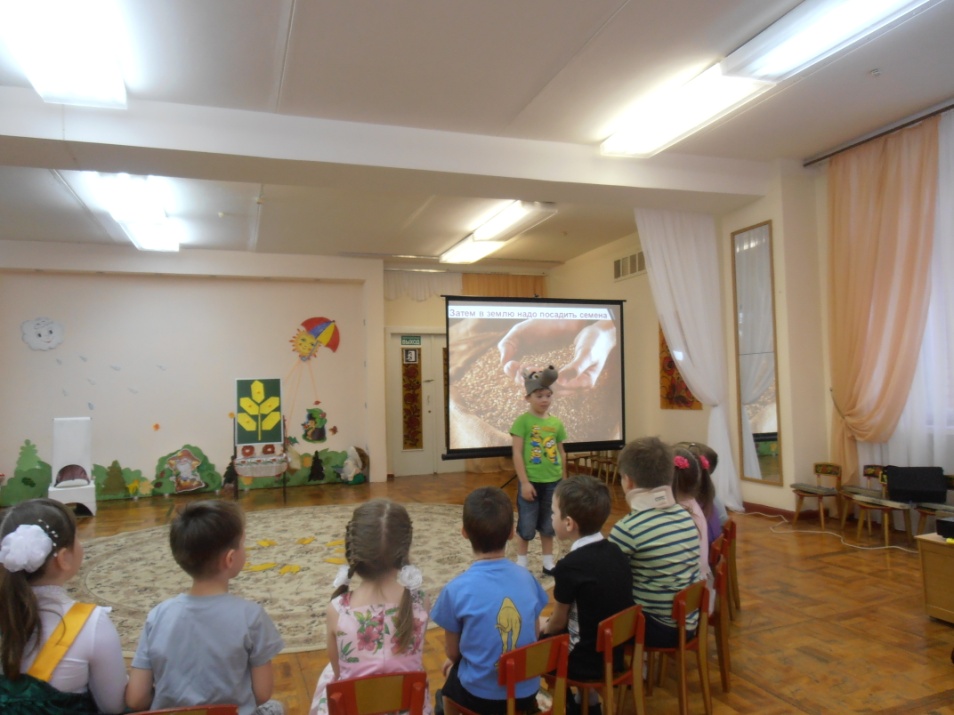 Волк: Нет! Эта работа больно долгая да тяжелая. Пойду лёгкий хлеб искать!Хозяйка полей: А вы ребята, готовы всю работу проделать, чтобы хлеб получить?Дети: Да, готовы!Воспитатель: Наши дети очень любят трудиться! Хозяйка полей: Это хорошо! Есть у меня мешочки. В одном из них зёрна пшеницы. В других семена овощных культур.  Надо потрогать мешочки и на ощупь узнать, в каком из них зерно пшеницы (дети  поочерёдно трогают мешочек, предполагают, что в нём, объясняют своё предположение) Чтобы проверить предположения детей, хозяйка полей высыпает содержимое мешочков  в прозрачные лотки.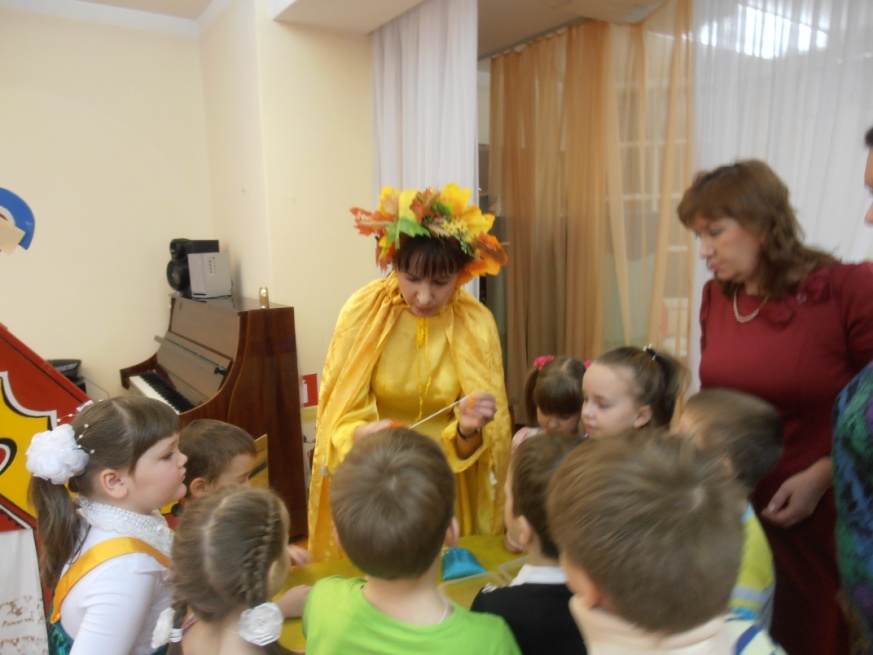 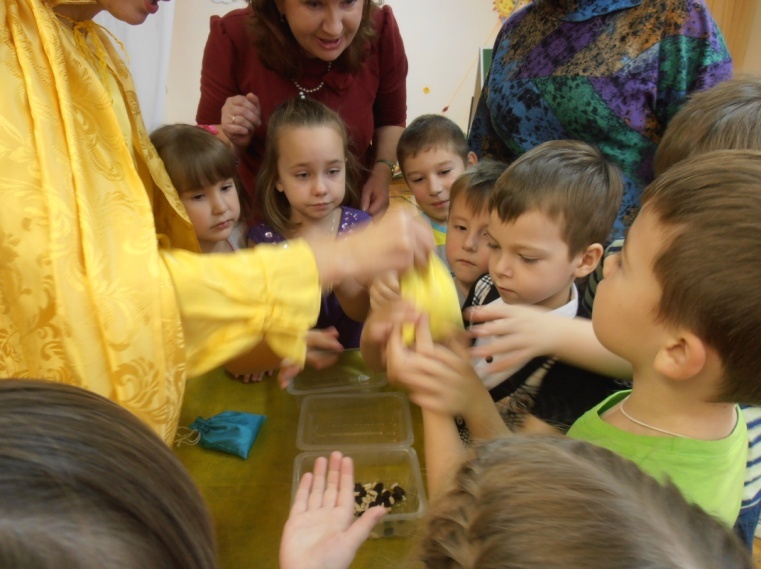 Хозяйка полей: Нашли мы зёрна пшеницы. Что с ними нужно сделать?Дети: Посадить в землю.Хозяйка полей: Есть у меня для посадки разная земля. В какую землю надо сажать зёрна?Дети: В мокрую (влажную)Хозяйка полей: А как можно проверить, влажная земля или сухая?Дети высказывают свои предположения (потрогать руками, воткнуть палочку и посмотреть, прилипла к ней земля или нет)Хозяйка полей палочкой проверяет оба лотка с землёй. Хозяйка полей: В одном лоточке земля осыпалась, палочка осталась чистой, в нём земля сухая. В другом земля прилипла к палочке, т.к. она влажная. В неё и нужно сажать зёрна пшеницы (показывает и проговаривает, как сажать) Хозяйка полей: Ребята, вот вам зёрнышки, проходите к столам и начинайте сажать. (дети под музыку сажают зёрнышки пшеницы в лоточки с землёй)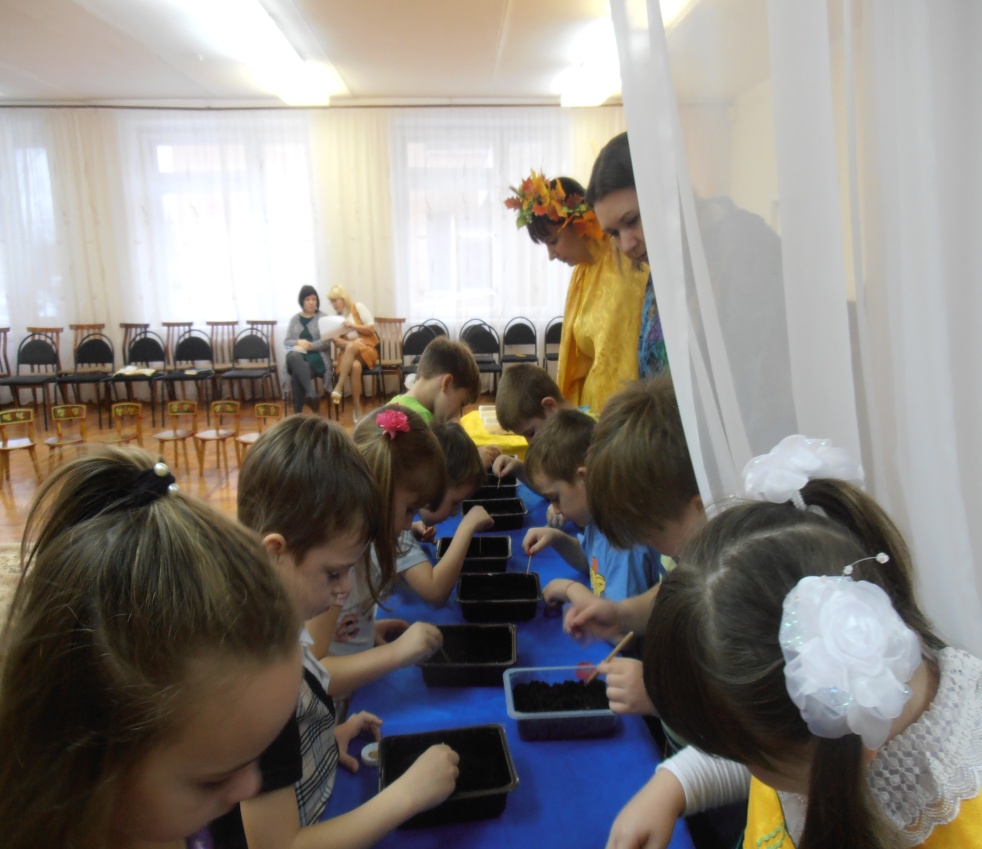 Хозяйка полей: Зёрна мы посадили. Будем ждать, когда взойдёт наша пшеница.Логопед: Ребята вставайте в круг. Мы сейчас покажем, как появляются колоски пшеницы.Психогимнастика «Зернышки» под музыкальное сопровождениеЛогопед: Представьте, что вы – зернышки (встают в круг). Вас посадили в сырую землю (присесть, глаза закрыть). Солнышко пригревает, веселый дождик поливает зернышки, появляются первые нежные росточки (взять колоски пшеницы и вытянуть руки вверх). Ласковый ветерок вас обдувает, росточки тянутся к солнышку (встают, качают колосками). Хозяйка полей, посмотри, вот какие выросли колоски!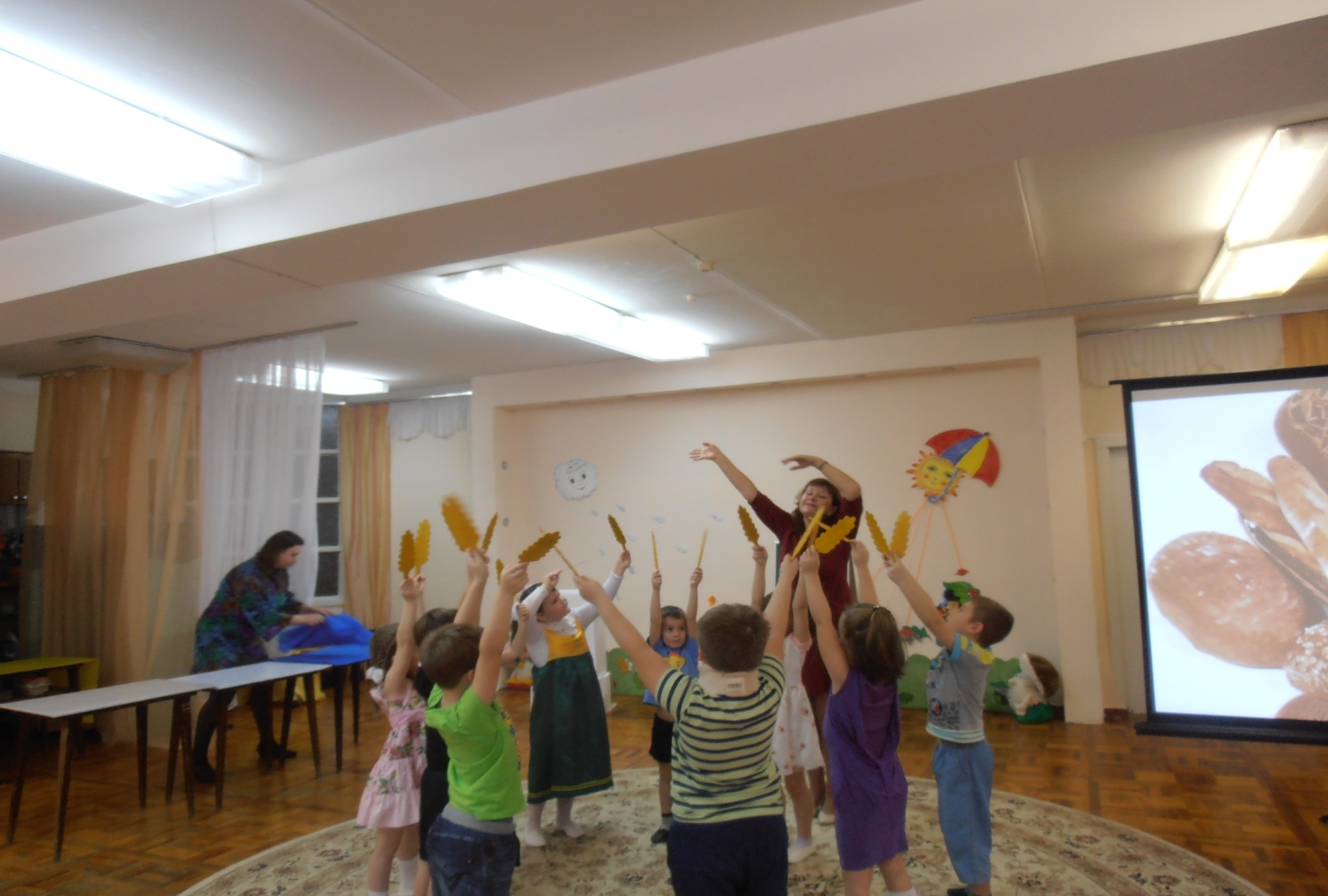 Хозяйка полей: Ой, как много пшеницы! Сейчас я соберу все колоски! (собирает у детей колоски)Логопед: Ребята, посмотрите, а один колосок остался (показывает на мольберт)Вырос в поле колосок, 
Он подаёт нам голосок!Приглашает поиграть,На задания отвечать.А заданий ровно пять!Возьму зерно, узнаю первое задание: «Скажите, какой бывает хлеб?»Ты зерно передавай, полной фразой отвечай! (дети по кругу передают зерно и говорят фразу: «хлеб бывает пшеничный», «хлеб бывает мягкий», «хлеб бывает вкусный» и т.д.)Логопед: Второе задание: Что делают с хлебом? Ты зерно передавай и двумя словами отвечай! (дети по кругу передают зерно и говорят фразу: «хлеб едят», «хлеб покупают», «хлеб выпекают», «хлеб продают» и т.д.)Логопед: Третье задание: Назовите родственные слова к слову ХЛЕБ. Ты зерно передавай и одним словом отвечай! ( дети по кругу передают зерно и говорят: «хлебушек», «хлебопечка», «хлебороб», «хлебозавод», «хлебопашец» и т.д.) Логопед: Четвёртое задание: Расскажите стихотворение про хлеб.Тимур:  В каждом зёрнышке пшеницы               Летом и зимой               Сила солнышка хранится               И земли родной.Артём:  И растёт под небом светлым               Строен и высок              Словно Родина бессмертный              Хлебный колосок!Логопед: И последнее задание: Отнесите мешок с зерном на мельницу.Дети проходят на мельницу, встают около неё. Воспитатель: Ребята, что за мешок вы принесли?Дети: Зерно.Воспитатель: Зачем?Дети: Чтобы муки намолоть.Музыкально-ритмичное упражнение «Мельница»Воспитатель: Мельница мелит, мелит, мелит муку.Мелит, мелит, мелит…(Под музыку изображают руками мельницу). Намололи мы мукиВот такие вот мешки  (Воспитатель и дети показывают руками большие мешки муки )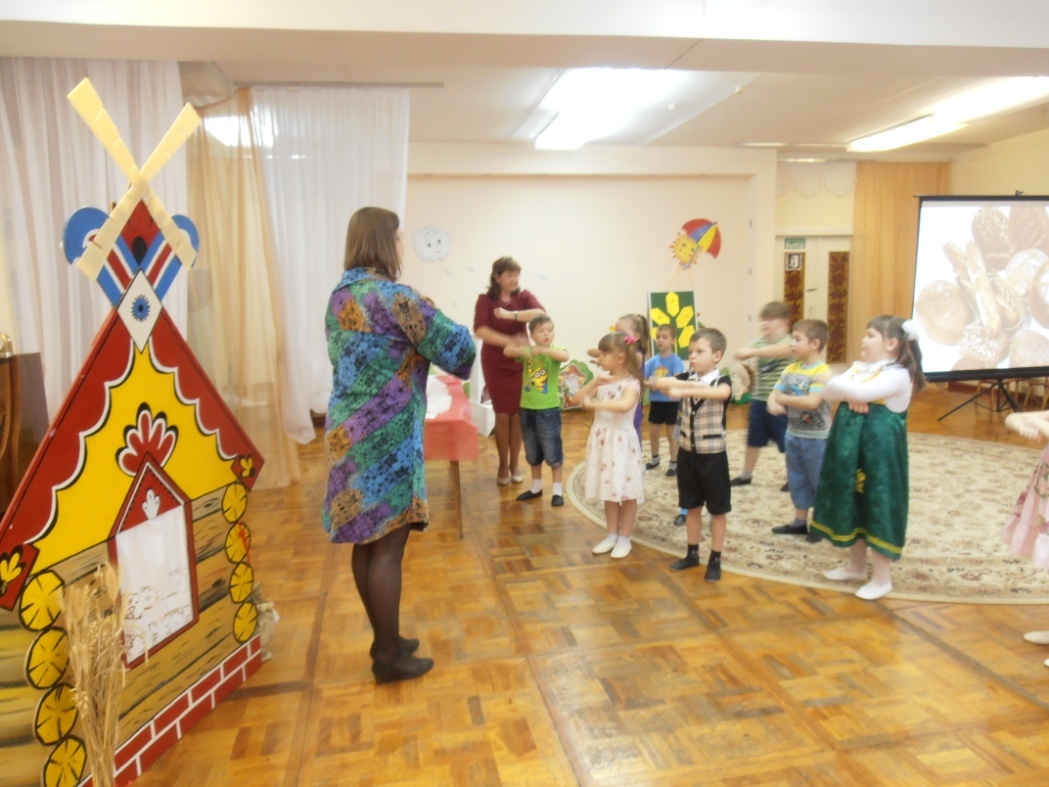 Воспитатель: Вот и мука готова! Показывает детям мешок с мукой.  Можно тесто замесить, булочки, ватрушки слепить. Проходите ребята к столам. Надевайте шапочки.Лепка из солёного теста под музыкальное сопровождение.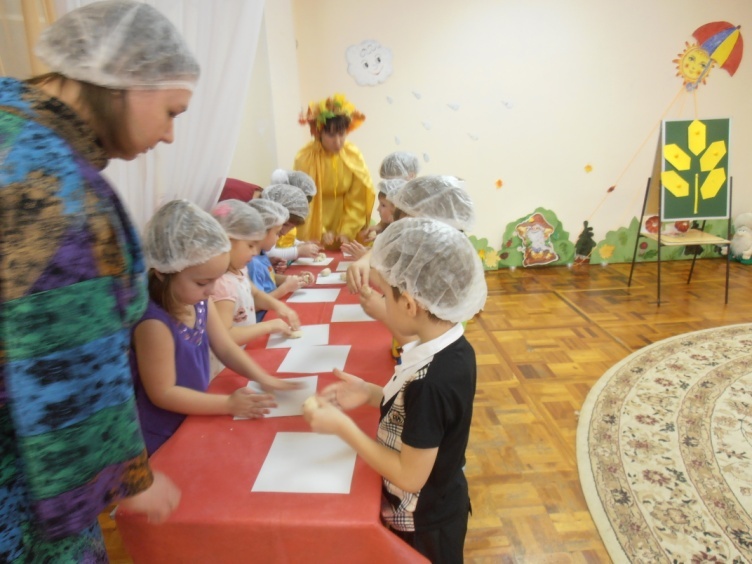 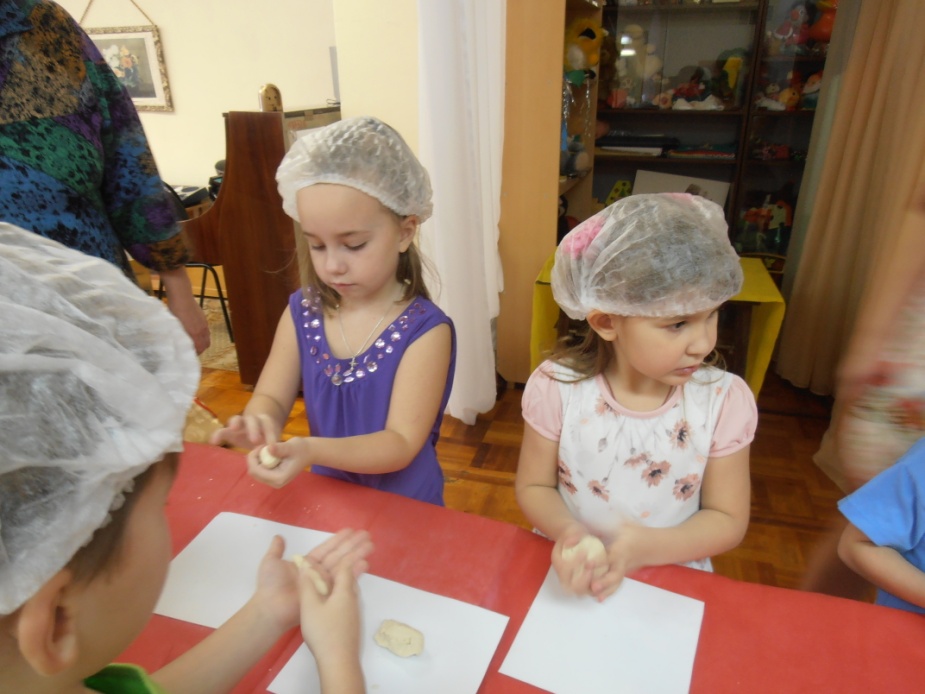 Хозяйка полей: Молодцы! Вот ватрушки, кренделюшки, булочки, косички, плюшки! Есть у нас печка. В ней мы всё и запечём!  (убирает изделия в печь)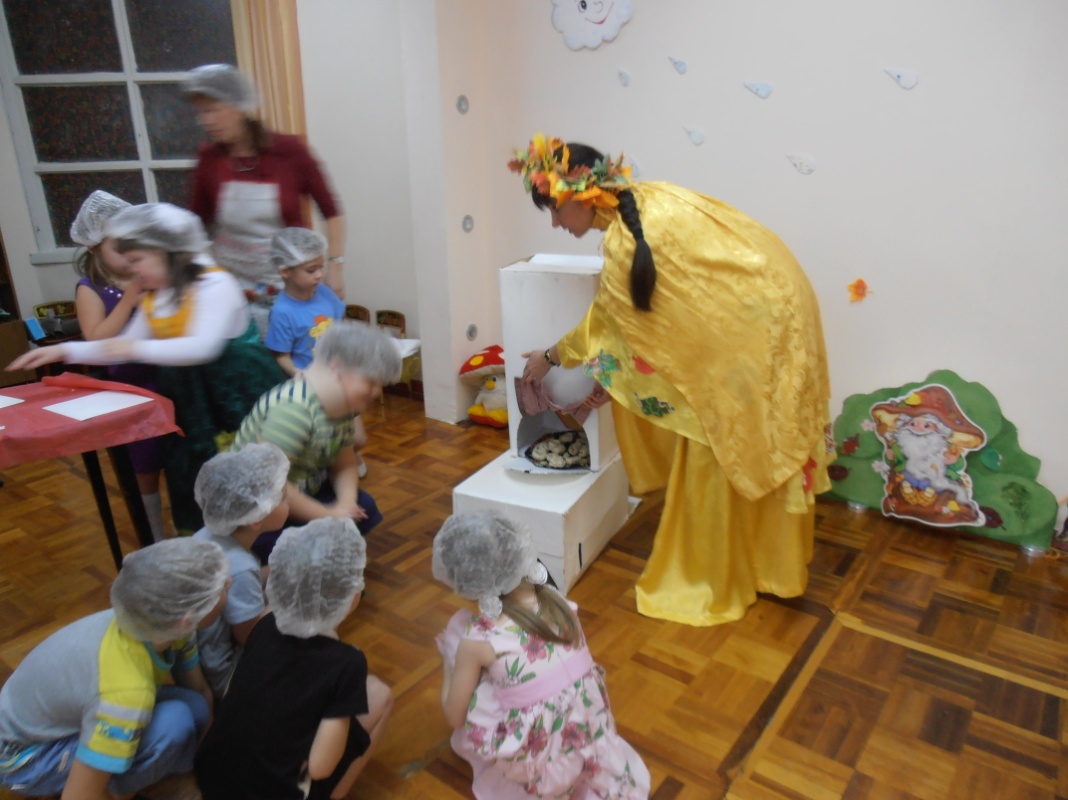  Воспитатель: А пока готовятся наши хлебные продукты, дети расскажут  пословицы про хлеб. (Дети рассказывают пословицы про хлеб)  Василиса читает стихотворение: Вот запахло хлебом домаЭто значит – всё готово!Достаём мы из печиВатрушки, плюшки, калачи,Булки ароматные, Караваи знатные.Корочки хрустящие, Румяные, блестящие!Логопед: Ой, посмотрите, из печи убежали калачи!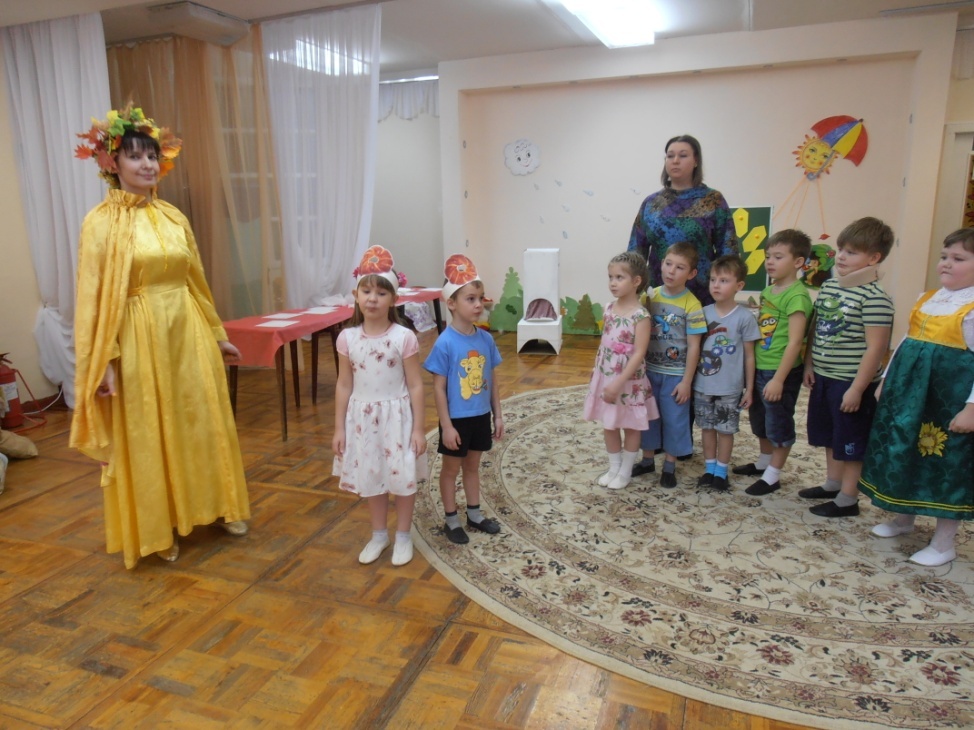 Инсценировка «Калачи» (в роли калачей Настя и Рома)Логопед: Вы откуда калачи?Настя и Рома: Как откуда? Из печи!Логопед: И куда же вы идёте?Настя и Рома: К тем, кто в поле на работеПусть ка вдоволь поедятА лентяи поглядят!Хозяйка полей: А у нас лентяев нет! Все ребята молодцы! Проделали такую огромную и трудную работу,  и  вот, что у вас получилось… (достаёт из-за  печи  настоящую выпечку)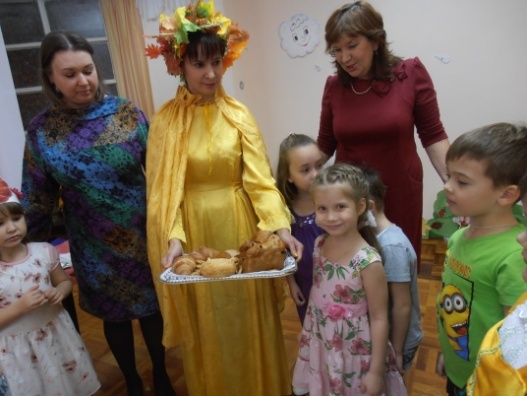                      А за ваше старание  я для вас приготовила подарок                              - КАРАВАЙ!  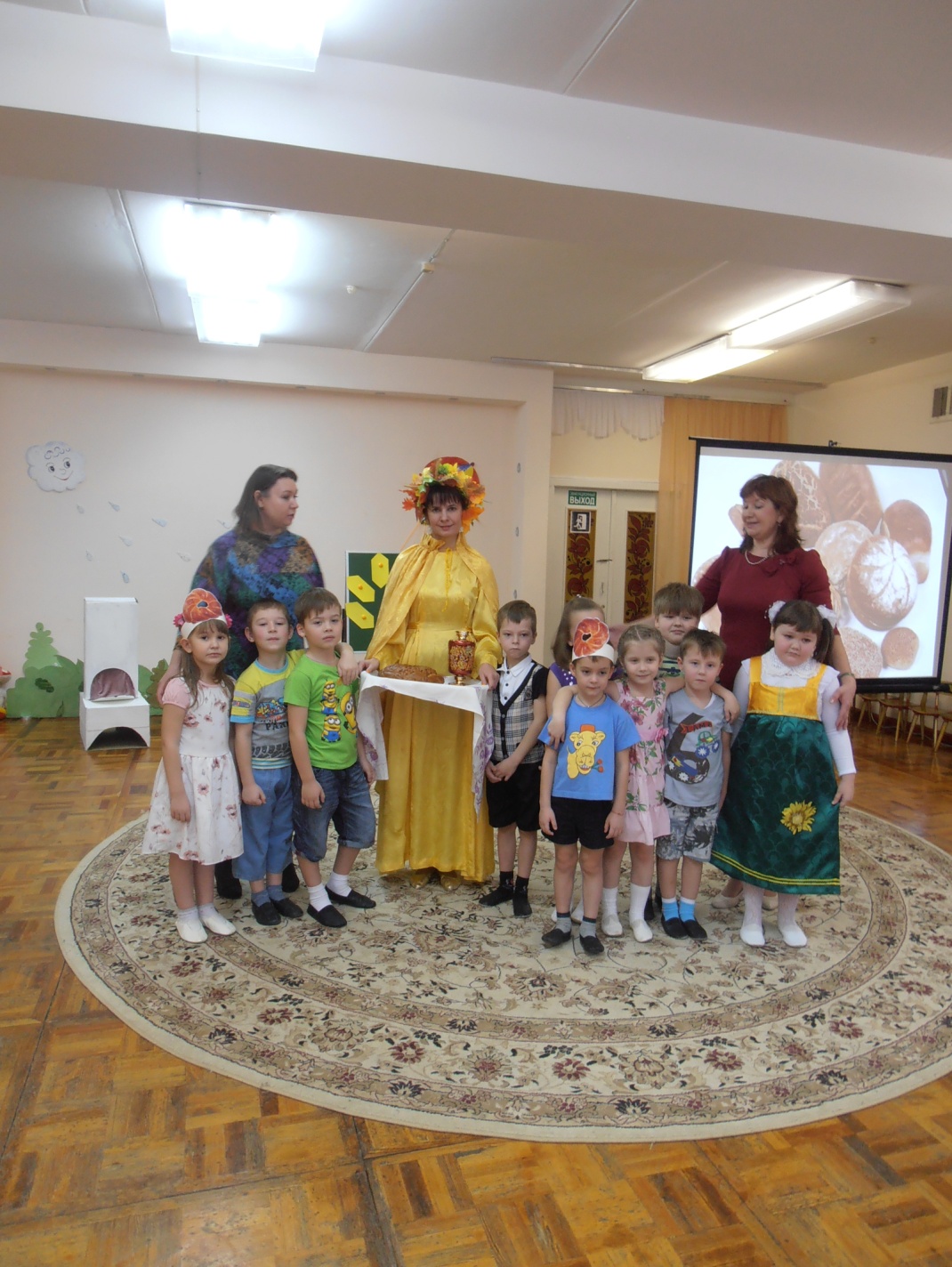 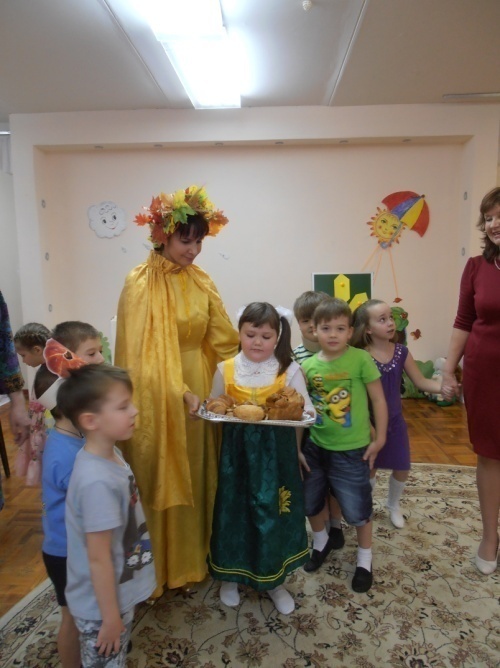 Давайте и наших гостей угостим…